Unión Internacional para la Protección de la Propiedad Industrial (Unión de París)Comité EjecutivoQuincuagésimo sexto período de sesiones (52º ordinario)Ginebra, 3 a 11 de octubre de 2016informeaprobado por el Comité Ejecutivo El Comité Ejecutivo abordó los siguientes puntos del orden del día consolidado (documento A/56/1):  1, 2, 3, 4, 5, 6, 9.ii), 10, 30 y 31.El informe sobre los puntos mencionados consta en el informe general (documento A/56/17).Fue elegida presidenta del Comité Ejecutivo la Sra. Magui Angèle Koubitobo Batisseck (Camerún), y fueron elegidos vicepresidentes los señores R. M. Michael Tene (Indonesia) y Emil Hasanov (Azerbaiyán).[Fin del documento]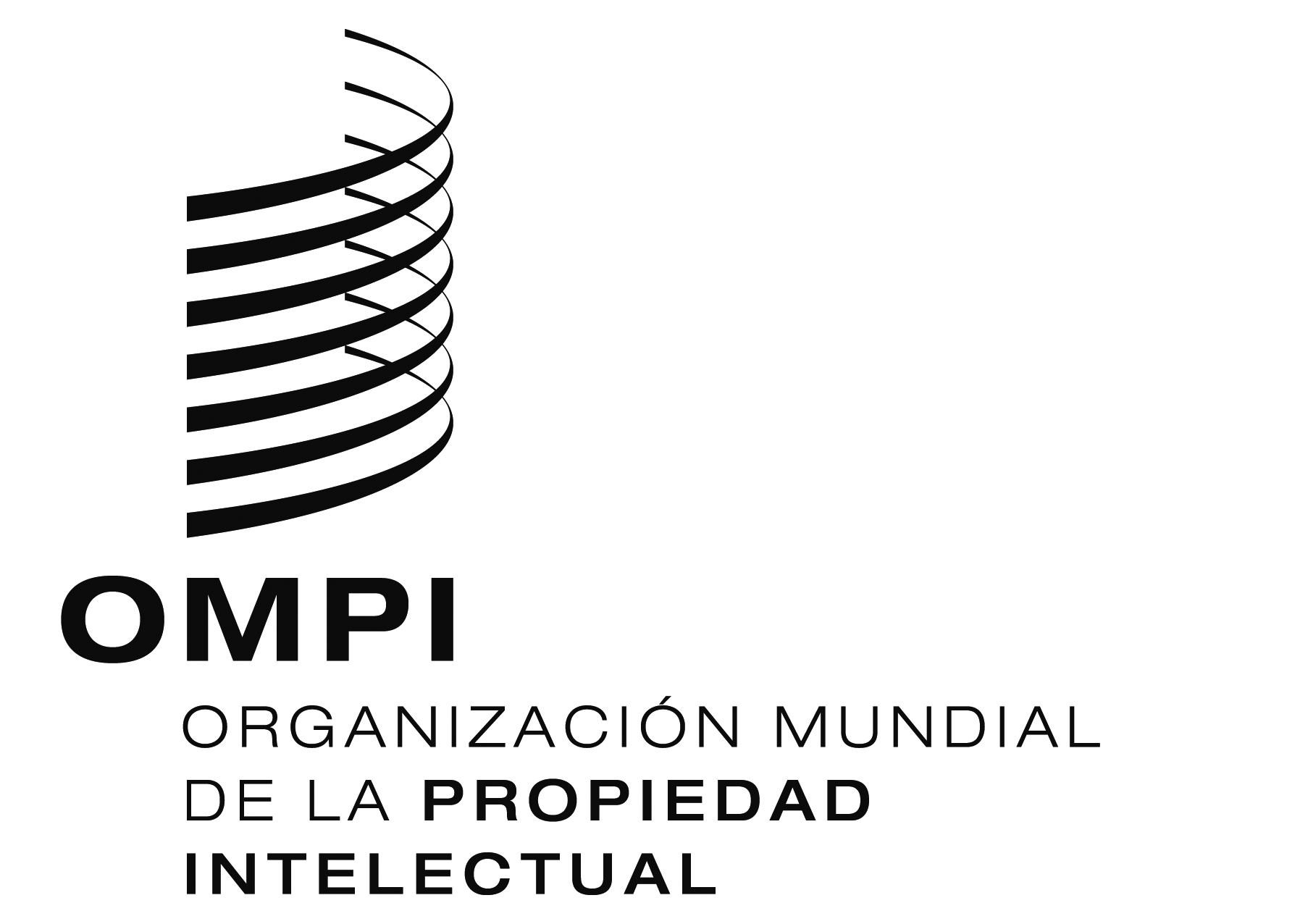 SP/EC/56/1   P/EC/56/1   P/EC/56/1   ORIGINAL:  InglésORIGINAL:  InglésORIGINAL:  Inglésfecha:  16 de diciembre de 2016fecha:  16 de diciembre de 2016fecha:  16 de diciembre de 2016